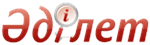 Об утверждении стандарта государственной услуги "Выдача лицензии на осуществление деятельности на производство (формуляции) пестицидов (ядохимикатов), реализацию пестицидов (ядохимикатов), применение пестицидов (ядохимикатов) аэрозольным и фумигационным способами"Приказ Министра сельского хозяйства Республики Казахстан от 15 июля 2015 года № 15-02/655. Зарегистрирован в Министерстве юстиции Республики Казахстан 22 сентября 2015 года № 12091      В соответствии с подпунктом 1) статьи 10 Закона Республики Казахстан от 15 апреля 2013 года «О государственных услугах», ПРИКАЗЫВАЮ:
      1. Утвердить прилагаемый стандарт государственной услуги «Выдача лицензии на осуществление деятельности на производство (формуляции) пестицидов (ядохимикатов), реализацию пестицидов (ядохимикатов), применение пестицидов (ядохимикатов) аэрозольным и фумигационным способами».
      2. Департаменту производства и переработки растениеводческой продукции и фитосанитарной безопасности Министерства сельского хозяйства Республики Казахстан в установленном законодательством порядке обеспечить:
      1) государственную регистрацию настоящего приказа в Министерстве юстиции Республики Казахстан;
      2) в течение десяти календарных дней после государственной регистрации настоящего приказа в Министерстве юстиции Республики Казахстан направление его копии на официальное опубликование в периодические печатные издания и в информационно-правовую систему «Әділет»;
      3) размещение настоящего приказа на официальном интернет-ресурсе Министерства сельского хозяйства Республики Казахстан и интранет-портале государственных органов.
      3. Контроль за исполнением настоящего приказа возложить на курирующего вице-министра сельского хозяйства Республики Казахстан.
      4. Настоящий приказ вводится в действие по истечении десяти календарных дней после дня его первого официального опубликования.      Министр сельского хозяйства
      Республики Казахстан                       А. Мамытбеков      «СОГЛАСОВАН»
      Министр по инвестициям и
            развитию
      Республики Казахстан
      _______________ А. Исекешев
      7 августа 2015 года      «СОГЛАСОВАН»
      Министр национальной
            экономики
      Республики Казахстан
      _______________ Е. Досаев
      3 августа 2015 года      «СОГЛАСОВАН»
      Министр энергетики
      Республики Казахстан
      _____________ В. Школьник
      12 августа 2015 года Утвержден            
 приказом Министра сельского  
 хозяйства Республики Казахстан 
от 15 июля 2015 года № 15-02/655Стандарт государственной услуги
«Выдача лицензии на осуществление деятельности на производство
(формуляции) пестицидов (ядохимикатов), реализацию пестицидов
(ядохимикатов), применение пестицидов (ядохимикатов)
аэрозольным и фумигационным способами»1. Общие положения      1. Государственная услуга «Выдача лицензии на осуществление деятельности на производство (формуляции) пестицидов (ядохимикатов), реализацию пестицидов (ядохимикатов), применение пестицидов (ядохимикатов) аэрозольным и фумигационным способами» (далее – государственная услуга).
      2. Стандарт государственной услуги разработан Министерством сельского хозяйства Республики Казахстан (далее – Министерство).
      3. Государственная услуга оказывается местными исполнительными органами областей, городов Астана и Алматы (далее – услугодатель).
      Прием заявления и выдача результата оказания государственной услуги осуществляются через:
      канцелярию услугодателя;
      веб-портал «электронного правительства» www.egov.kz, www.elicense.kz (далее – портал).2. Порядок оказания государственной услуги      4. Срок оказания государственной услуги с момента сдачи пакета документов услугодателю и на портал:
      для выдачи лицензии и приложения к лицензии – 15 (пятнадцать) рабочих дней;
      для переоформления лицензии – 3 (три) рабочих дня;
      для выдачи дубликата лицензии – 2 (два) рабочих дня;
      максимально допустимое время ожидания для сдачи пакета документов – 30 (тридцать) минут;
      максимально допустимое время обслуживания – 30 (тридцать) минут.
      Услугодатель в течение двух рабочих дней с момента получения документов услугополучателя проверяет полноту представленных документов. В случае установления факта неполноты представленных документов услугодатель в указанные сроки дает мотивированный отказ в дальнейшем рассмотрении заявления.
      5. Форма оказания государственной услуги: электронная (частично автоматизированная) и (или) бумажная.
      6. Результат оказания государственной услуги: лицензия на осуществление деятельности по производству (формуляции) пестицидов (ядохимикатов), реализации пестицидов (ядохимикатов), применению пестицидов (ядохимикатов) аэрозольным и фумигационным способами (далее – лицензия), либо мотивированный ответ об отказе в оказании государственной услуги в случаях и по основаниям, предусмотренным пунктом 10 настоящего стандарта государственной услуги.
      Форма предоставления государственной услуги – электронная.
      В случае обращения к услугодателю за результатом оказания государственной услуги на бумажном носителе результат оказания государственной услуги оформляется в электронной форме, распечатывается и заверяется печатью и подписью руководителя услугодателя.
      7. Государственная услуга оказывается на платной основе физическим и юридическим лицам (далее – услугополучатели).
      При оказании государственной услуги услугополучатель оплачивает в бюджет по месту нахождения услугополучателя лицензионный сбор за право занятия деятельностью в соответствии со статьей 471 Кодекса Республики Казахстан от 10 декабря 2008 года «О налогах и других обязательных платежах в бюджет (Налоговый кодекс)»:
      1) лицензионный сбор при выдачи лицензии за право занятия данным видом деятельности составляет 10 месячных расчетных показателей (далее - МРП);
      2) лицензионный сбор за переоформление лицензии составляет 10 процентов от ставки при выдаче лицензии, но не более 4 МРП;
      3) лицензионный сбор за выдачу дубликата лицензии составляет 100 процентов от ставки при выдаче лицензии.
      Оплата лицензионного сбора осуществляется через банки второго уровня и организации, осуществляющие отдельные виды банковских операций.
      В случае подачи электронного запроса на получение государственной услуги через портал, оплата может осуществляться через платежный шлюз «электронного правительства» (далее – ПШЭП).
      8. График работы:
      1) услугодателя – с понедельника по пятницу включительно, с 9.00 до 18.30 часов, с перерывом на обед с 13.00 до 14.30 часов, за исключением выходных и праздничных дней, согласно трудовому законодательству Республики Казахстан.
      Прием заявления и выдача результата оказания государственной услуги осуществляется с 9.00 до 17.30 часов, с перерывом на обед с 13.00 до 14.30 часов.
      Государственная услуга оказывается в порядке очереди, без предварительной записи и ускоренного обслуживания;
      2) портала – круглосуточно, за исключением технических перерывов в связи с проведением ремонтных работ (при обращении услугополучателя после окончания рабочего времени, в выходные и праздничные дни в соответствии с трудовым законодательством Республики Казахстан, прием заявлений и выдача результатов оказания государственной услуги осуществляется следующим рабочим днем).
      Сноска. Пункт 8 в редакции приказа Заместителя Премьер-Министра Республики Казахстан - Министра сельского хозяйства РК от 17.06.2016 № 265 (вводится в действие по истечении десяти календарных дней после дня его первого официального опубликования).
      9. Перечень документов, необходимых для оказания государственной услуги при обращении услугополучателя (либо его представителя):
      1) для получения лицензии и (или) приложения к лицензии:
      заявление физического или юридического лица для получения лицензии и (или) приложения к лицензии по форме, согласно приложению 1 к настоящему стандарту государственной услуги;
      копию документа, подтверждающего уплату лицензионного сбора за право занятия отдельными видами деятельности, за исключением случаев оплаты через ПШЭП;
      форма сведений о соответствии квалификационным требованиям для осуществления деятельности по производству (формуляции) пестицидов (ядохимикатов), реализации пестицидов (ядохимикатов), применению пестицидов (ядохимикатов) аэрозольным и фумигационным способами (далее – форма сведений), согласно приложению 2 к настоящему стандарту государственной услуги;
      2) для получения приложения к лицензии в рамках вида деятельности, на который имеется лицензия:
      заявление физического или юридического лица для получения лицензии и (или) приложения к лицензии по форме, согласно приложению 1 к настоящему стандарту государственной услуги;
      форма сведений, согласно приложению 2 к настоящему стандарту государственной услуги;
      3) для переоформления лицензии и (или) приложения к лицензии:
      заявление физического или юридического лица для получения лицензии и (или) приложения к лицензии по форме, согласно приложению 3 к настоящему стандарту государственной услуги;
      копию документа, подтверждающего уплату лицензионного сбора за переоформление лицензии, за исключением случаев оплаты через ПШЭП;
      копии документов, содержащих информацию об изменениях, послуживших основанием для переоформления лицензии и (или) приложения к лицензии, за исключением документов, информация из которых содержится в государственных информационных системах;
      4) при утере, порче лицензии и (или) приложения к лицензии для получения дубликата лицензии и (или) приложения к лицензии лишь при отсутствии возможности получения сведений о лицензии из соответствующих информационных систем:
      заявление в произвольной форме;
      копия документа, подтверждающего уплату лицензионного сбора за выдачу дубликата лицензии, за исключением случаев оплаты через ПШЭП;
      на портал:
      1) для получения лицензии и (или) приложения к лицензии:
      заявление физического или юридического лица для получения лицензии и (или) приложения к лицензии в форме электронного документа, удостоверенного ЭЦП услугополучателя, согласно приложению 1 к настоящему стандарту государственной услуги;
      электронная копия документа, подтверждающая оплату лицензионного сбора за право занятия отдельными видами деятельности, за исключением случаев оплаты через ПШЭП;
      форма сведений, согласно приложению 2 к настоящему стандарту государственной услуги;
      2) для получения приложения к лицензии в рамках вида деятельности, на который имеется лицензия:
      заявление физического или юридического лица для получения лицензии и (или) приложения к лицензии в форме электронного документа, удостоверенного ЭЦП услугополучателя, согласно приложению 1 к настоящему стандарту государственной услуги;
      форма сведений, согласно приложению 2 к настоящему стандарту государственной услуги;
      3) для переоформления лицензии и (или) приложения к лицензии:
      заявление физического или юридического лица для получения лицензии и (или) приложения к лицензии в форме электронного документа, удостоверенного ЭЦП услугополучателя, согласно приложению 3 к настоящему стандарту государственной услуги;
      электронная копия документа, подтверждающая оплату лицензионного сбора за переоформление лицензии, за исключением случаев оплаты через ПШЭП;
      электронная копия документа, содержащего информацию об изменениях, послуживших основанием для переоформления лицензии и (или) приложения к лицензии, за исключением документов, информация из которых содержится в государственных информационных системах;
      4) при утере, порче лицензии и (или) приложения к лицензии для получения дубликата лицензии и (или) приложения к лицензии лишь при отсутствии возможности получения сведений о лицензии из соответствующих информационных систем:
      запрос в форме электронного документа, удостоверенного ЭЦП услугополучателя;
      электронная копия документа, подтверждающая оплату лицензионного сбора за выдачу дубликата лицензии, за исключением случаев оплаты через ПШЭП.
      Сведения о документе, удостоверяющем личность физического лица, о государственной регистрации (перерегистрации) юридического лица, о государственной регистрации в качестве индивидуального предпринимателя, за исключением случаев оплаты через ПШЭП, услугодатель получает из соответствующих государственных систем через шлюз «электронного правительства».
      При сдаче услугополучателем всех необходимых документов:
      услугодателю – подтверждением принятия заявления на бумажном носителе является отметка на его копии о регистрации в канцелярии услугодателя с указанием даты и времени приема пакета документов и фамилия, имя, отчество (при его наличии) ответственного лица принявшего документы;
      через портал – в «личном кабинете» услугополучателя отображается статус о принятии запроса для оказания государственной услуги.
      10. Основания для отказа в оказании государственной услуги:
      1) занятие видом деятельности, запрещенной законами Республики Казахстан для данной категории услугополучателей;
      2) не внесение лицензионного сбора;
      3) несоответствие услугополучателя квалификационным требованиям;
      4) наличие ответа от соответствующего согласующего государственного органа о несоответствии услугополучателя предъявляемым при лицензировании требованиям;
      5) наличие вступившего в законную силу решения (приговора) суда, запрещающего услугополучателю заниматься видом деятельности по производству (формуляции) пестицидов (ядохимикатов), реализации пестицидов (ядохимикатов), применению пестицидов (ядохимикатов) аэрозольным и фумигационным способами;
      6) временное недопущение выдачи услугополучателю-должнику лицензии по решению суда на основании представления судебного исполнителя.3. Порядок обжалования решений, действий (бездействия)
услугодателей и (или) их должностных лиц по вопросам оказания
государственных услуг      11. При обжаловании решений, действий (бездействий) услугодателя и (или) его должностных лиц по вопросам оказания государственных услуг жалоба подается на имя руководителя соответствующего услугодателя.
      Жалоба подается в письменной форме по почте, либо нарочно через канцелярию услугодателя в рабочие дни по адресам, указанным в пункте 12 настоящего стандарта государственной услуги.
      В жалобе:
      1) физического лица – указываются его фамилия, имя, отчество (при его наличии), почтовый адрес;
      2) юридического лица – указываются его наименование, почтовый адрес, исходящий номер и дата. Жалоба должна быть подписана услугополучателем.
      Подтверждением принятия жалобы является ее регистрация (штамп, входящий номер и дата) в канцелярии услугодателя с указанием фамилии и инициалов лица, принявшего жалобу, срока и места получения ответа на поданную жалобу.
      Жалоба услугополучателя, поступившая в адрес услугодателя, подлежит рассмотрению в течение пяти рабочих дней со дня ее регистрации. Мотивированный ответ о результатах рассмотрения жалобы направляется услугополучателю по почте либо выдается нарочно в канцелярии услугодателя.
      Информацию о порядке обжалования предоставляется по телефону единого контакт-центра: 1414.
      При отправке жалобы через портал услугополучателю из «личного кабинета» доступна информация об обращении, которая обновляется в ходе обработки обращения услугодателем (отметки о доставке, регистрации, исполнении, ответ о рассмотрении или отказе в рассмотрении жалобы).
      В случае несогласия с результатами оказанной государственной услуги услугополучатель обращается с жалобой в уполномоченный орган по оценке и контролю за качеством оказания государственных услуг.
      Жалоба услугополучателя, поступившая в адрес уполномоченного органа по оценке и контролю за качеством оказания государственных услуг, подлежит рассмотрению в течение пятнадцати рабочих дней со дня ее регистрации.
      12. В случае несогласия с результатами оказанной государственной услуги услугополучатель обращается в суд в соответствии с подпунктом 6) пункта 1 статьи 4 Закона Республики Казахстан от 15 апреля 2013 года «О государственных услугах».4. Иные требования с учетом особенностей оказания
государственной услуги, в том числе оказываемой в электронной
форме      13. Адреса мест оказания государственной услуги размещены на интернет-ресурсе Министерства – www.mgov.kz.
      14. Услугополучатель имеет возможность получения государственной услуги в электронной форме через портал при условии наличия ЭЦП.
      15. Услугополучатель имеет возможность получения информации о порядке и статусе оказания государственной услуги в режиме удаленного доступа посредством «личного кабинета» портала, а также единого контакт-центра по вопросам оказания государственных услуг.
      16. Контактные телефоны справочных служб по вопросам оказания государственной услуги 8 (7172) 55-59-61, единый контакт-центр по вопросам оказания государственных услуг: 1414.Приложение 1              
 к стандарту государственной услуги  
 «Выдача лицензии на осуществление   
 деятельности на производство      
(формуляции) пестицидов (ядохимикатов),
 реализацию пестицидов (ядохимикатов), 
 применение пестицидов (ядохимикатов)  
 аэрозольным и фумигационным способами»   Форма 1                                          Заявление
  юридического лица для получения лицензии и (или) приложения к
                              лицензии      В______________________________________________________________
                        (полное наименование лицензиара)
от___________________________________________________________________
      (полное наименование, местонахождение, бизнес-идентификационный
       номер юридического лица (в том числе иностранного юридического
  лица), бизнес-идентификационный номер филиала или представительства
            иностранного юридического лица – в случае отсутствия
            бизнес-идентификационного номера у юридического лица)      Прошу выдать лицензию и (или) приложение к лицензии на
осуществление
_____________________________________________________________________
      (указать полное наименование вида деятельности и (или)
подвида(ов) деятельности)на бумажном носителе________________________
(поставить знак Х в случае, если необходимо получить лицензию на
бумажном носителе)
      Адрес юридического лица________________________________________
      (почтовый индекс, страна (для иностранного юридического лица),
область, город, район, населенный пункт, наименование улицы, номер
дома/здания (стационарного помещения)
      Электронная почта______________________________________________
      Телефоны_______________________________________________________
      Факс___________________________________________________________
      Банковский счет________________________________________________
                  (номер счета, наименование и местонахождение банка)
      Адрес объекта осуществления деятельности или действий
(операций)
_____________________________________________________________________
      (почтовый индекс, область, город, район, населенный пункт,
наименование улицы, номер дома/здания (стационарного помещения)      Прилагается ______ листов.      Настоящим подтверждается, что:
      все указанные данные являются официальными контактами и на них
может быть направлена любая информация по вопросам выдачи или отказа
в выдаче лицензии и (или) приложения к лицензии;
      заявителю не запрещено судом заниматься лицензируемым видом и
(или) подвидом деятельности;
      все прилагаемые документы соответствуют действительности и
являются действительными;
      согласен на использование персональных данных ограниченного
доступа, составляющих охраняемую законом тайну, содержащихся в
информационных системах, при выдаче лицензии и (или) приложения к
лицензии.      Руководитель _______ __________________________________________
                 (подпись) (фамилия, имя, отчество (при его наличии))      Место печати         Дата заполнения: «__» __________ 20__ годаФорма 2                        Заявление
 физического лица для получения лицензии и (или) приложения к
                        лицензии      В______________________________________________________________
                        (полное наименование лицензиара)
      от_____________________________________________________________
      (фамилия имя отчество (при его наличии) физического лица,
                  индивидуальный идентификационный номер)
      Прошу выдать лицензию и (или) приложение к лицензии на
      осуществление
      _______________________________________________________________
      (указать полное наименование вида деятельности и (или)
      подвида(ов) деятельности) на бумажном носителе _____
      (поставить знак Х в случае, если необходимо получить лицензию
                  на бумажном носителе)
      Адрес местожительства физического лица
      _______________________________________________________________
      (почтовый индекс, область, город, район, населенный пункт,
                  наименование улицы, номер дома/здания)
      Электронная почта______________________________________________
      Телефоны_______________________________________________________
      Факс___________________________________________________________
      Банковский счет________________________________________________
                  (номер счета, наименование и местонахождение банка)
      Адрес объекта осуществления деятельности или действий
      (операций)
      _______________________________________________________________
      (почтовый индекс, область, город, район, населенный пункт,
      наименование улицы, номер дома/здания (стационарного помещения)      Прилагается _____ листов.      Настоящим подтверждается, что:
      все указанные данные являются официальными контактами и на них
может быть направлена любая информация по вопросам выдачи или отказа
в выдаче лицензии и (или) приложения к лицензии;
      заявителю не запрещено судом заниматься лицензируемым видом и
(или) подвидом деятельности;
      все прилагаемые документы соответствуют действительности и
являются действительными;
      согласен на использование персональных данных ограниченного
доступа, составляющих охраняемую законом тайну, содержащихся в
информационных системах, при выдаче лицензии и (или) приложения к
лицензии.      Физическое лицо_____ __________________________________________
                 (подпись) (фамилия, имя, отчество (при его наличии))      Место печати (в случае наличия) Дата заполнения: «__»__ 20_года  Приложение 2              
 к стандарту государственной услуги  
 «Выдача лицензии на осуществление   
 деятельности на производство      
(формуляции) пестицидов (ядохимикатов),
 реализацию пестицидов (ядохимикатов), 
 применение пестицидов (ядохимикатов)  
 аэрозольным и фумигационным способами»   Форма            Форма сведений о соответствии квалификационным требованиям для
       осуществления деятельности по производству пестицидов
                             (ядохимикатов)      Сведения о наличии производственных помещений и складских
помещений для хранения пестицидов (ядохимикатов) на праве
собственности:      Сведения о наличии арендуемых складских помещений (при аренде):      Сведения об оборудовании для производства (формуляции)
 пестицидов (ядохимикатов):       Сведения об аккредитованной лаборатории для проведения контроля
качества производимых (формулируемых) пестицидов (ядохимикатов)
техническим регламентам, стандартам и нормативам или договора с
аккредитованной лабораторией:
      Номер аттестата аккредитации___________________________________
      Дата начала действия аккредитации______________________________
      Дата конца действия аккредитации_______________________________
      Наименование субъекта аккредитации_____________________________
      Соответствие нормативным требованиям (наименование нормативного
документа)___________________________________________________________
      Объекты оценки_________________________________________________
      Сведения о договоре на оказание услуг лабораторией:
      Номер договора_________________________________________________
      Дата заключения________________________________________________
      Полное наименование лаборатории________________________________
      БИН____________________________________________________________
      ИИН____________________________________________________________
      Адрес__________________________________________________________      Сведения о наличии стандарта организации на производство
(формуляцию) каждого пестицида (ядохимиката), утвержденного
заявителем в соответствии с законодательством Республики Казахстан в
области технического регулирования:
      Держатель подлинника стандарта организации ____________________
      Классификатор продукции внешнеэкономической деятельности_______
      Межгосударственный классификатор стандартов____________________
      Номер изменения стандарта______________________________________
      Обозначение стандарта__________________________________________
      Наименование стандарта_________________________________________
      Дата начала действия стандарта организации_____________________
      Дата конца действия стандарта организации______________________
      Город__________________________________________________________      Сведения о наличии технологического (промышленного) регламента
на производство (формуляцию) пестицидов (ядохимикатов), утвержденного
заявителем в соответствии со стандартом организации:
      Полное наименование документа (технологического регламента)____
      Фамилия, имя, отчество (при его наличии) лица, утвердившего
документ_____________________________________________________________
      Дата утверждения документа ____________________________________      Сведения о квалифицированном составе технических руководителей
и специалистов:Форма сведений о соответствии квалификационным требованиям для
      осуществления деятельности по реализации пестицидов
                             (ядохимикатов)      Сведения о наличии складских помещений для хранения пестицидов
(ядохимикатов) на праве собственности:      Сведения о наличии арендуемых складских помещений (при аренде):      Сведения о прилагаемых документах:      Квитанция об оплате ___________________________________________      _______________________________________________________________      Сведения о квалифицированном составе технических руководителей
и специалистов:Форма сведений о соответствии квалификационным требованиям для
      осуществления деятельности по применению пестицидов
      (ядохимикатов) аэрозольным и фумигационным способами      Сведения о специальной технике и оборудовании (опись)      Сведения об основных средствах (опись)      Сведения о наличии свидетельства о регистрации транспортного
средства, выданного подразделениями дорожной полиции органов
внутренних дел:      продолжение таблицы      Сведения о наличие технического паспорта, выданного
уполномоченным органом в области развития агропромышленного
комплекса:      продолжение таблицы      Сведения о наличии складских помещений для хранения пестицидов
(ядохимикатов) на праве собственности:      Сведения о наличии арендуемых складских помещений (при аренде):      Сведения о квалифицированном составе технических руководителей
и специалистов:  Приложение 3             
 к стандарту государственной услуги  
 «Выдача лицензии на осуществление   
 деятельности на производство      
(формуляции) пестицидов (ядохимикатов),
 реализацию пестицидов (ядохимикатов), 
 применение пестицидов (ядохимикатов)  
 аэрозольным и фумигационным способами»   Форма 1                                    Заявление
      юридического лица для переоформления лицензии и (или)
                     приложения к лицензии      В______________________________________________________________
                   (полное наименование лицензиара)
      от_____________________________________________________________
      _______________________________________________________________
      (полное наименование, местонахождение, бизнес-идентификационный
      номер юридического лица (в том числе иностранного юридического
            лица), бизнес-идентификационный номер филиала или
        представительства иностранного юридического лица – в случае
     отсутствия бизнес-идентификационного номера у юридического лица)
      Прошу переоформить лицензию и (или) приложение(я) к лицензии
      (нужное подчеркнуть)
      №__________ от «___» _________ 20___ года, выданную(ое)(ых)
      _______________________________________________________________
      (номер(а) лицензии и (или) приложения(й) к лицензии, дата
      выдачи, наименование лицензиара, выдавшего лицензию и (или)
                        приложение(я) к лицензии)
      На осуществление
      _______________________________________________________________
      (полное наименование вида деятельности и (или) подвида(ов)
                              деятельности)
      по следующему(им) основанию(ям) (укажите в соответствующей
      ячейке Х):
      1) реорганизация юридического лица-лицензиата в соответствии с
      порядком, определенным статьей 34 Закона Республики Казахстан
      «О разрешениях и уведомлениях» путем (укажите в соответствующей
      ячейке Х):
      слияния ____
      преобразования ____
      присоединения ____
      выделения ____
      разделения ____
      2) изменение наименования юридического лица-лицензиата ________
      3) изменение места нахождения юридического лица-лицензиата_____
      4) отчуждение лицензиатом лицензии, выданной по классу
«разрешения, выдаваемые на объекты», вместе с объектом в пользу
третьих лиц в случаях, если отчуждаемость лицензии предусмотрена
приложением 1 к Закону Республики Казахстан «О разрешениях и
уведомлениях» ___________________
      5) изменение адреса места нахождения объекта без его
физического перемещения для лицензии, выданной по классу «разрешения,
выдаваемые на объекты» или для приложений к лицензии с указанием
объектов _____________
      6) наличие требования о переоформлении в законах Республики
Казахстан____________________________________________________________
      7) изменение наименования вида деятельности ___________________
      8) изменение наименования подвида деятельности ________________
      на бумажном носителе _____
      (поставить знак Х в случае, если необходимо получить лицензию
      на бумажном носителе)
      Адрес юридического лица________________________________________
      страна – для иностранного юридического лица, почтовый индекс,
      область, город, район, населенный пункт, наименование улицы,
            номер дома/здания (стационарного помещения)
      Электронная почта______________________________________________
      Телефоны_______________________________________________________
      Факс___________________________________________________________
      Банковский счет________________________________________________
                  (номер счета, наименование и местонахождение банка)
      Адрес объекта осуществления деятельности или действий
      (операций)
      _______________________________________________________________
      (почтовый индекс, область, город, район, населенный пункт,
      наименование улицы, номер дома/здания (стационарного помещения)      Прилагается ______ листов.      Настоящим подтверждается, что:
      все указанные данные являются официальными контактами и на них
может быть направлена любая информация по вопросам выдачи или отказа
в выдаче лицензии и (или) приложения к лицензии;
      заявителю не запрещено судом заниматься лицензируемым видом и
(или) подвидом деятельности;
      все прилагаемые документы соответствуют действительности и
являются действительными;
      согласен на использование персональных данных ограниченного
доступа, составляющих охраняемую законом тайну, содержащихся в
информационных системах, при выдаче лицензии и (или) приложения к
лицензии.      Руководитель _______ __________________________________________
                 (подпись) (фамилия, имя, отчество (при его наличии))      Место печати         Дата заполнения: «__» __________ 20__ годаФорма 2                        Заявление
физического лица для переоформления лицензии и (или) приложения
                          к лицензии      В______________________________________________________________
                  (полное наименование лицензиара)
      от_____________________________________________________________
      (фамилия, имя, отчество (при его наличии) физического лица,
            индивидуальный идентификационный номер)
      Прошу переоформить лицензию и (или) приложение к лицензии
      (нужное подчеркнуть)
      №_________ от ______ 20___ года, выданную(ое)(ых) _____________
      (номер(а) лицензии и (или) приложения(й) к лицензии, дата
       выдачи, наименование лицензиара, выдавшего
       ___________________________________________________________
                  лицензию и (или) приложение(я) к лицензии)
      на осуществление_______________________________________________
                      (полное наименование вида деятельности и (или)
                                    подвида(ов) деятельности)
      по следующему(им) основанию(ям) (укажите в соответствующей
ячейке Х):
      1) изменения фамилии, имени, отчества (при его наличии)
физического лица-лицензиата ___
      2) перерегистрация индивидуального предпринимателя-лицензиата,
изменение его наименования ________
      3) перерегистрация индивидуального предпринимателя-лицензиата,
изменение его юридического адреса ________
      4) отчуждение лицензиатом лицензии, выданной по классу
«разрешения, выдаваемые на объекты», вместе с объектом в пользу
третьих лиц в случаях, если отчуждаемость лицензии предусмотрена
приложением 1 к Закону Республики Казахстан «О разрешениях и
уведомлениях» ______
      5) изменение адреса места нахождения объекта без его
физического перемещения для лицензии, выданной по классу «разрешения,
выдаваемые на объекты» или для приложений к лицензии с указанием
объектов ________
      6) наличие требования о переоформлении в законах Республики
Казахстан ________
      7) изменение наименования вида деятельности ___________
      8) изменение наименования подвида деятельности ________
      на бумажном носителе _______ (поставить знак Х в случае, если
необходимо получить лицензию на бумажном носителе)
      Адрес местожительства физического лица_________________________
                  (почтовый индекс, область, город, район, населенный
                        пункт, наименование улицы, номер дома/здания)
      Электронная почта______________________________________________
      Телефоны_______________________________________________________
      Факс___________________________________________________________
      Банковский счет________________________________________________
                  (номер счета, наименование и местонахождение банка)
      Адрес объекта осуществления деятельности или действий
(операций)___________________________________________________________
           (почтовый индекс, область, город, район, населенный пункт,
      наименование улицы, номер дома/здания (стационарного помещения)      Прилагается _____ листов.      Настоящим подтверждается, что:
      все указанные данные являются официальными контактами и на них
может быть направлена любая информация по вопросам выдачи или отказа
в выдаче лицензии и (или) приложения к лицензии;
      заявителю не запрещено судом заниматься лицензируемым видом и
(или) подвидом деятельности;
      все прилагаемые документы соответствуют действительности и
являются действительными;
      согласен на использование персональных данных ограниченного
доступа, составляющих охраняемую законом тайну, содержащихся в
информационных системах, при выдаче лицензии и (или) приложения к
лицензии.      Физическое лицо ____ __________________________________________
                 (подпись) (фамилия, имя, отчество (при его наличии))      Место печати (в случае наличия) Дата заполнения: «_» _ 20_ года№ п/пКадастровый номерАдрес объекта недвижимостиСобственник (правообладатель)Основание возникновения права12345№ п/п№ договора арендыДата договора арендыАдрес арендуемого объектаСведения об арендодателе/исполнителеСведения об арендодателе/исполнителеСведения об арендодателе/исполнителеСведения об арендодателе/исполнителе№ п/п№ договора арендыДата договора арендыАдрес арендуемого объектанаименованиеБИНИИНАдрес12345678№ п/пНаименование оборудованияНомер паспорта на оборудованиеНаименование завода изготовителяАдрес завода изготовителя12345№ п/пФамилия, имя, отчество (при его наличии)Специальность по образованиюДолжностьСтаж работы по специальности12345№ п/пКадастровый номерАдрес объекта недвижимостиСобственник (правообладатель)Основание возникновения права12345№ п/п№ договора арендыДата договора арендыАдрес арендуемого объектаСведения об арендодателе/исполнителеляСведения об арендодателе/исполнителеляСведения об арендодателе/исполнителеляСведения об арендодателе/исполнителеля№ п/п№ договора арендыДата договора арендыАдрес арендуемого объектанаименование БИНИИНАдрес12345678№ п/пФамилия, имя, отчество (при его наличии)Специальность по образованиюДолжностьСтаж работы по специальности12345№ п/пСпециальная техникаКоличество, штукСпециальное оборудованиеКоличество, штук12345№ п/пОсновные средстваМестонахождение123№ п/пВладелец (фамилия, имя, отчество (при его наличии))/наименование юридического лица)Регистрационный №Марка модельГод выпуска технического средстваКатегория технического средства (А, В, С, D, Е)Двигатель №1234567Шасси №Кузов №ЦветОбъем двигателя, кубический метрРазрешенная максимальная масса, кгМасса без нагрузки, кгВыдано подразделением дорожной полицией органов внутренних дел (дата)891011121314№ п/пНаименование и марка машиныОбщие сведенияОбщие сведенияОбщие сведенияОбщие сведенияОбщие сведенияОбщие сведенияОбщие сведения№ п/пНаименование и марка машиныЗавод-изготовительМесяц и год изготовленияЗаводской номер машиныМарка и номер двигателяСобственник/владелец, не являющийся собственником, адрес (выбрать нужное):Присвоен номерной знакОсобые отметки123456789Технический паспорт выдан (дата)Серия№Прием и снятие машин с регистрацииПрием и снятие машин с регистрацииПрием и снятие машин с регистрацииПрием и снятие машин с регистрацииИзменение номерного знакаИзменение номерного знакаТехнический паспорт выдан (дата)Серия№Снята с регистрации вследствиеДата снятия с регистрацииПринята на регистрацию адрес нового собственника)Дата принятия на регистрациюДата выдачи номерного знакаСерия и номер знака101112131415161718№ п/пКадастровый номерАдрес объекта недвижимостиСобственник (правообладатель)Основание возникновения права12345№ п/п№ договора арендыДатаАдрес арендуемого объектаСведения об арендодателе/исполнителеляСведения об арендодателе/исполнителеляСведения об арендодателе/исполнителеляСведения об арендодателе/исполнителеля№ п/п№ договора арендыДатаАдрес арендуемого объектаполное наименованиеБИНИИНАдрес12345678№ п/пФамилия, имя, отчество (при его наличии)Специальность по образованиюДолжностьСтаж работы по специальности12345